«За одним способным человеком всегда стоят другие способные люди».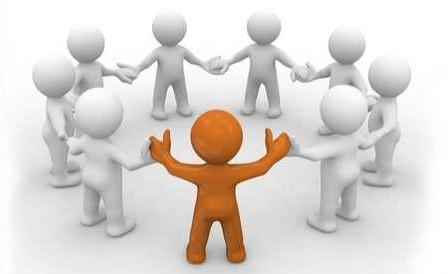 	Федеральный государственный образовательный стандарт начального общего образования обеспечивает среди прочего «освоение обучающимися технологий командной работы на основе их личного вклада в решение общих задач, осознание ими личной ответственности, объективной оценки своих и командных возможностей».Кроме того, в оном из пунктов, названного нормативного документа уточняется, что выпускник начальной школы должен овладеть такими универсальными учебными действиями,   как общение и совместная деятельность. Одновременно там же, названы значимые для командной работы регулятивные универсальные учебные   действия: самоорганизация и самоконтроль.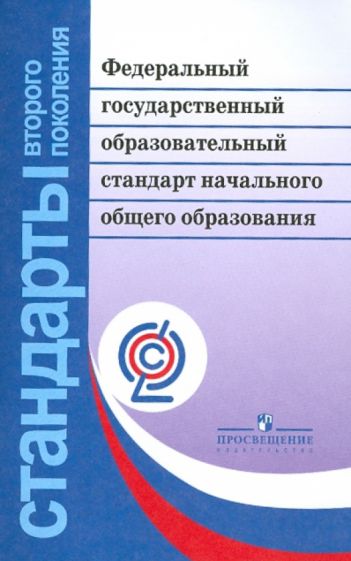 Командная работа – это совокупность личностных качеств и профессиональных навыков нескольких человек. При таком арсенале, где выгодными сторонами коллектива получается свободно жонглировать, можно достичь самых высоких результатов. Именно поэтому эффективное взаимодействие только укрепляет свои позиции.       Командная работа - это вариант обучения в сотрудничестве, связанный с большим разнообразием обучающих структур. Метод основан на технологии сотрудничества, работе в малых группах, парном обучении, проектной деятельности. Групповая работа — это форма организации учебно-познавательной деятельности на уроке, предполагающая функционирование разных малых групп, работающих как над общими, так и над специфическими заданиями педагога. Такая работа стимулирует согласованное взаимодействие между учащимися, отношения взаимной ответственности и сотрудничества.Групповые формы работы на уроке способствуют развитию у учащихся критического мышления, развивают самостоятельность и ответственность, способность к сотрудничеству.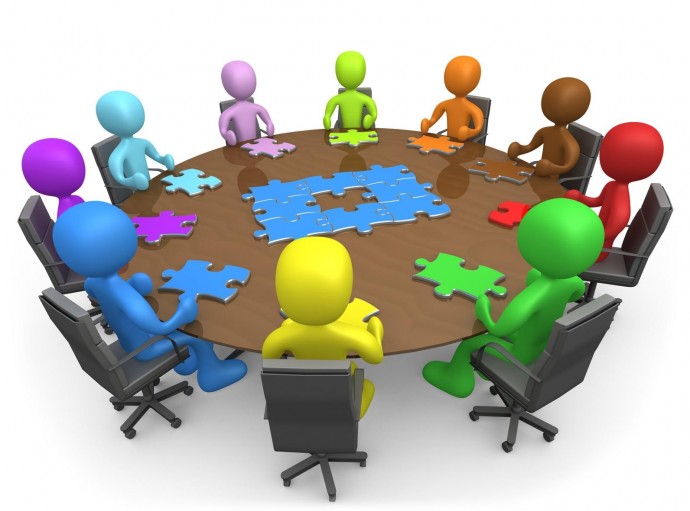 Существуют четыре базовых составляющих командной работы:Позитивная взаимозависимость. Группа работает как единое целое, имеет одну цель, достижение которой возможно только совместными усилиями всей команды. Где действует принцип: успех одного означает успех других: дети чувствуют, что они вместе, взаимозависимы. Успех не может быть достигнут без участия каждого.Индивидуальная ответственность. Каждый представитель команды ответственен за достижение цели, каждый должен выступить перед кем-то другим. Обучающиеся чувствуют, что их видят.Равное участие. Необходимо создать условия для равного участия каждого ребёнка: время равное, количество очередей равное. Обучающиеся чувствуют, что у них равный статус.Одновременное взаимодействие. Это ответ на вопрос: какой процент Обучающиеся очевидно взаимодействует одновременно? Дети себя чувствуют вовлечёнными в процесс.Возможны следующие роли в команде:Организатор               (распределяет роли, организует работу команды);Секретарь            (фиксирует все мысли команды, записывает решение);Докладчик (спикер) (тот, кто будет высказывать мнение (решение) команды);Чтец              (читает задание вслух для всей команды);Контролер (тайм-менеджер)  (следит за временем, поведением в команде).Методы и приёмы организации групповой работыРабота в парахЛестница достижений (Лекция - групповая работа с текстом - индивидуальная самостоятельная работа - подведение итогов работы в группе)Учебный турнир (Дифференцированно-групповая работа)Черепашки (Предоставление малым группам возможность продвигаться по учебной программе в индивидуальном темпе)Башня знаний (Команды исследуют какой-либо вопрос учебной темы с целью подготовки группового доклада и выступления перед всем классом)Продолжи (Основан на выполнении заданий разного рода группой «по цепочке»)Охота за сокровищами (Обучающийся или группа должны ответить на вопросы, используя ресурсы учебника или другие ресурсы)Снежный ком (Работа в группе, которая начинается с решения индивидуального задания)Мудрые совы (Обучающимся предлагается самостоятельно проработать содержание текста учебника (индивидуально или в группе)). Затем ученики получают рабочий лист с конкретными вопросами и заданиями с целью обработки содержащейся в тексте информации. Метод круглого стола (Предусматривает обсуждение какой-либо проблемы из выбранной предметной области)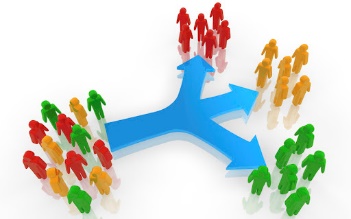 Метод угловЗигзагСпособы формирования группы:Группа по желаниюучащиеся сами выбирают тех, с кем они хотели бы работать, т. е. объединяются по взаимному выбору. «Случайная» группа – группа, формируемая по принципу случайности. Формирование группы лидером: Учитель назначает лидера для каждой группы из числа наиболее способных учащихся, а лидер набирает себе группу. Группа, сформированная учителем в соответствии с поставленными целями. Например, в такую группу можно объединить лидеров или особо успешных учеников с целью либо получения хорошего результата (например, на конкурсе или олимпиаде)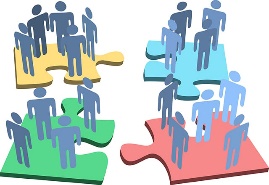 По теме работы Группы выполняют задания, отличающиеся по теме работы.По уровню сложности задания. Учащиеся в группах выполняют задания различной степени трудности, которые либо учитель предлагает учащимся, учитывая достигнутый ими уровень усвоения знаний, либо каждый ученик выбирает для себя наиболее оптимальный вариант.                   МАОУ СОШ №69 города Тюмени имени Героя Советского Союза Ивана Ивановича ФедюнинскогоТьюторские курсы: 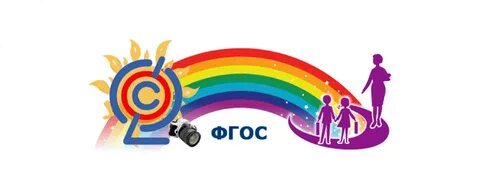   Дифференцированный подход в обучении младших школьников в условиях реализации ФГОС НООТема 2. Командная работа как одно из условий обеспечения дифференцированного подходаПрограмма тьюторских курсов на 21.03.20242024 гВремяТема Выступающий15.00 - 15.40Теория раскрытия темы: «Командная работа одно из условий обеспечения дифференцированного подхода»Каликова Н.Н.15.50-16.30Практическая работа по применению приёмов командой работы на уроках в начальной школеКаликова Н.Н.